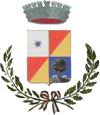 COMUNE DI CALANGIANUSPROVINCIA DI SASSARI SERVIZIO SPORTTELEFONO 079/6600235/241 – FAX 079/6600269Via S. Antonio, 2 - 07023 CalangianusE-mail: istruzione@comune.calangianus.ot.itPec: istruzione.comune.calangianus@pec.it  AVVISO ALLE SOCIETÀ SPORTIVEOGGETTO: ex Art. 22 - L.R. N. 36/89: contributi per favorire la pratica sportiva - anno 2016 o annata 2015/2016.IL SINDACORENDE NOTO che sono aperti i termini per la presentazione delle domande per la concessione del contributo in favore delle Società Sportive di cui dalla Legge Regionale in oggetto.Le Società Sportive operanti nel territorio comunale anche iscritte all'Albo Regionale delle Società Sportive di cui all'art. 9, L.R. n. 17/1999 - possono pertanto presentare domanda in carta semplice indirizzata al Comune di Calangianus secondo il modello allegatoSi precisa inoltre che la domanda dovrà contenere il numero dei tesserati della Società, il nominativo della persona che dovrà eventualmente riscuotere il contributo e relativo Codice Fiscale, nonché il Codice Fiscale della Società.Con deliberazione GC n.101 del 3.11.2016 sono stati stabiliti i seguenti criteri di ripartizione:-impegno del Comune a confermare per quanto possibile le ripartizioni delle somme effettuate negli anni precedenti; - valutazione della situazione complessiva del mondo associativo sportivo in ambito locale;- caratteristiche dei sodalizi,  rilevanza sociale della loro attività;- necessità di mantenere e consolidare un rapporto di sostegno, anche finanziario, che contribuisca ad assicurarne l’operatività; - numero di atleti,  tesserati,  partecipazione a campionati e tornei internazionali,  nazionali ,regionali e locali; -- spese sostenute per l'affiliazione, spese sostenute per l'iscrizione ai vari campionati; - storicità del sodalizio sportivo, entità bilancio di previsione  e del rendiconto anno corrente e anno precedente; - entità di contributi pubblici, quota di autofinanziamento, entità del disavanzo , entità quote  a carico dei praticanti ; Le domande devono pervenire all'Ufficio Protocollo entro e non oltre le ore 13.00del giorno di VENERDÌ 16 Dicembre 2016.Calangianus, 17 Novembre 2016IL SINDACO	L'ASSESSORE ALLO SPORTF.to: Giò Martino Loddo	F.to: Salvatore AmadoriComune di Calangianus, Via S. Antonio, 2 - Cap. 07023